Publicado en Madrid el 14/03/2019 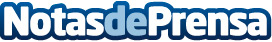 Más de 200 aplicaciones de Google Play infectadas por la vulnerabilidad SimBadDesde Check Point señalan el bajo nivel de protección que muestran las empresas, ya que el 59% no ha implementado soluciones de seguridad móvilDatos de contacto:eVerythink PRNota de prensa publicada en: https://www.notasdeprensa.es/mas-de-200-aplicaciones-de-google-play-infectadas-por-la-vulnerabilidad-simbad Categorias: Juegos E-Commerce Software Ciberseguridad Dispositivos móviles http://www.notasdeprensa.es